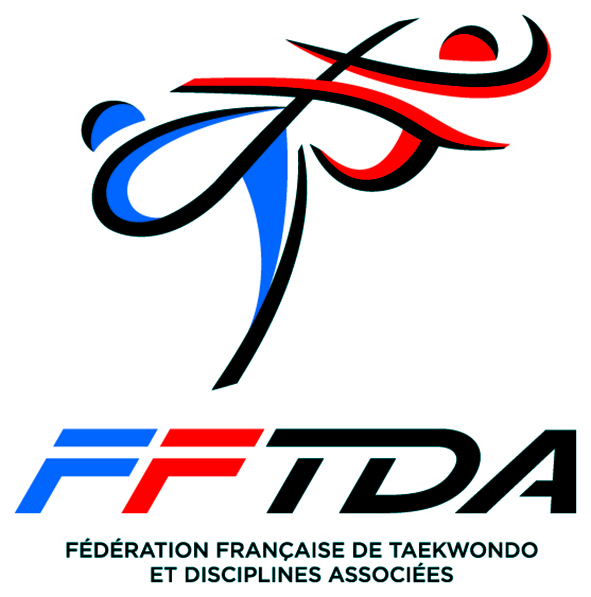 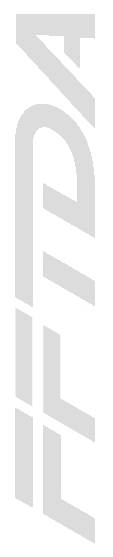 NOM ET PRENOM DU SPORTIF POSTULANT :_____________________________________DATE DE RECEPTION DU DOSSIER :___________________________________________ 25 RUE SAINT ANTOINE – CS 33417 – 69441 LYON CEDEX 03– WWW.FFTDA.FR – TEL.: 04 37 56 14 14 –Association régie par la loi du 1er juillet 1091 – Siret N°400 660 338 000 23 – Code APE 9319 ZCALENDRIER DE CANDIDATURE POLE FRANCE INSEPETAT CIVIL DU SPORTIF Nom : ................................................	Prénom : .............................................Adresse : ...........................................................................................................................................................................................................................................................................   ................................................................................Téléphone personnel : .......................................................E-Mail : ...............................................Date et lieu de naissance : ...................................................		Sexe : .............Nationalité : ........................................	N° de Sécurité Sociale : .............................................................................................	N° de la carte nationale d’identité : ..........................................................................	Lieu et date de délivrance : ......................................................................................	Date d’expiration : ...................................................................................................	N° de passeport international : .................................................................................	Lieu et date de délivrance : ......................................................................................	Date d’expiration : ...................................................................................................Contacts parents : Téléphone Mère : ............................................   Mail Mère : ............................................Téléphone Père : ................................................ Mail Père : ..............................................INFORMATIONS LIEES A LA PRATIQUEClub : ............................................................		N° de licence : ....................................N° d’affiliation : ...........................................		Ligue : ................................................Nom de l’enseignant : ...................................	N° de Téléphone : ...............................E-mail de l’enseignant : ……………………___________________Nombre d’années de pratique : .....................Structures d’entraînement fréquentées antérieurement : Clubs élites « Performance » ..............................						            	CFE..................Nombre de séances de Taekwondo par semaine : .................................................................Nombre de séance d’entraînement complémentaire : (course à pieds, musculation) ............__________________Catégorie d’âge : ...........................................		Poids réel : ………………………….Catégorie de poids (championnats) : ............		Catégorie de poids (olympique) : …....Grade : ...........................................................		N° Kukkiwon : ....................................N° de Licence WT :  FRA-_________________________________Taille : ...........................................................		Pointure : .............................................Taille de survêtement : 	□ XS   □ S   □ M   □ L   □ XL   □ XXLTaille de dobok : (en cm) ............................PARCOURS SOCIO-PROFESSIONNELSi vous êtes élève d’un collège, d’un lycée ou d’un autre type établissementSCOLARITE ACTUELLE : □   Collège	□   Lycée	□   Autre (précisez)……………………………………………..…Nom de l’établissement : ...........................................................................................................................Lieu de l’établissement : ...........................................................................................................................Nom et n° de téléphone du C.P.E : ............................................................................................................Classe ou année fréquentée : ..............................................................................................
Classe, année ou formation envisagée pour la saison 2019/2020 :■ 1er choix : ...............................................................................................................................................■ 2ème choix : ............................................................................................................................................■ 3ème choix : ............................................................................................................................................Projet scolaire, universitaire ou professionnel :■ 2019/2020 : ............................................................................................................................................■ 2020/2021 : ...........................................................................................................................................
SI VOUS AVEZ UN EMPLOIFonction : ..................................................................................................................................................Nom de l’entreprise : …............................................................................................................................Adresse : …...............................................................................................................................................	  ….................................................................................................................................................	  ….................................................................................................................................................Nom de votre responsable : …....................................................................................Fonction : ….......................................		N° de téléphone : …..............................Type de contrat :………………………………………………………………………………………….SI VOUS ETES SANS EMPLOIEtes-vous demandeur d’emploi :		□    OUI						□    NON	Êtes-vous inscrit au Pôle Emploi :		□    OUI						□    NONProfession envisagée : .................................................................................................PARTIE À REMPLIR PAR LE CANDIDATAvis de l’entraîneur de club : ……………………………………………………………………………………………………………………………………………………………………………………………………………………………………………………………………………………………………………………………………………………………………………………………………………………………………………………………………………………………………………………………………………………………………………………………………………………………………………………………………………………………………………………………………………………………………………………………………………………………………………………………………………………………………………………………………………………………………………………………………………………………………………………………………………………………………………………………………………………………………………………………………………………………………………………………………………………………………………………………………………………………………………………………………………………………………………………………………………………………………………………………………………………………………………………………………………………………………______________________________________________________________PARTIE À REMPLIR PAR LA FFTDAAvis de la commission fédérale d’admission :…………………………………………………………………………………………………………………………………………………………………………………………………………………………………………………………………………………………………………………………………………………………………………………………………………………………………………………………………………………………………………………………………………………………………………………………………………………………………………………………………………………………………………………Avis de la commission mixte d’admission :…………………………………………………………………………………………………………………………………………………………………………………………………………………………………………………………………………………………………………………………………………………………………………………………………………………………………………………………………………………………………………………………………………………………………………………………………………………………………………………………………………………………………………………Résultats sportifs internationauxRésultats sportifs internationauxRésultats sportifs internationauxRésultats sportifs internationauxRésultats sportifs internationauxIntitulé de la compétitionAnnéeCatégorie d’âgeCatégorie de poidsRésultatMédaille ou participationRésultats sportifs nationauxRésultats sportifs nationauxRésultats sportifs nationauxRésultats sportifs nationauxRésultats sportifs nationauxIntitulé de la compétitionAnnéeCatégorie d’âgeCatégorie de poidsRésultatMédaille ou participationChampionnats de FranceAutres :